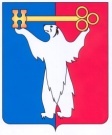 АДМИНИСТРАЦИЯ ГОРОДА НОРИЛЬСКАКРАСНОЯРСКОГО КРАЯРАСПОРЯЖЕНИЕ24.05.2019				        г. Норильск 				          № 2734О внесении изменения в распоряжение Администрации города Норильска 
от 03.04.2014 № 1715В целях урегулирования отдельных вопросов подготовки статистической информации от имени Администрации города Норильска,1. Внести в распоряжение Администрации города Норильска 
от 03.04.2014 № 1715 «О назначении ответственных лиц за предоставление статистической информации от имени Администрации города Норильска (как юридического лица)» (далее - Распоряжение) следующее изменение:1.1. дополнить пункт 1.2 Распоряжения абзацем девятым следующего содержания:«№ 1 «Сведения о распределении численности работников по размерам заработной платы»;». 2. Управлению по персоналу обеспечить ознакомление с настоящим распоряжением начальника отдела финансирования, учета и отчетности Администрации города Норильска в порядке, установленном Регламентом Администрации города Норильска.3. Разместить настоящее распоряжение на официальном сайте муниципального образования город Норильск.Глава города Норильска							          Р.В. Ахметчин